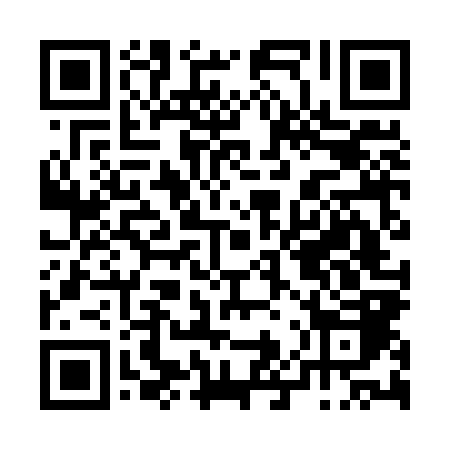 Prayer times for Ribeira de Boas Eiras, PortugalMon 1 Apr 2024 - Tue 30 Apr 2024High Latitude Method: Angle Based RulePrayer Calculation Method: Muslim World LeagueAsar Calculation Method: HanafiPrayer times provided by https://www.salahtimes.comDateDayFajrSunriseDhuhrAsrMaghribIsha1Mon5:447:161:366:067:579:232Tue5:427:141:366:067:589:243Wed5:407:131:356:077:599:264Thu5:387:111:356:088:009:275Fri5:377:101:356:088:009:286Sat5:357:081:346:098:019:297Sun5:337:061:346:108:029:318Mon5:317:051:346:108:039:329Tue5:297:031:346:118:049:3310Wed5:277:021:336:128:059:3411Thu5:267:001:336:128:069:3612Fri5:246:591:336:138:079:3713Sat5:226:571:336:138:089:3814Sun5:206:561:326:148:099:3915Mon5:186:541:326:158:109:4116Tue5:176:531:326:158:119:4217Wed5:156:511:326:168:129:4318Thu5:136:501:316:168:139:4519Fri5:116:491:316:178:149:4620Sat5:096:471:316:178:159:4721Sun5:086:461:316:188:169:4922Mon5:066:441:316:198:179:5023Tue5:046:431:306:198:189:5124Wed5:026:421:306:208:199:5325Thu5:016:401:306:208:209:5426Fri4:596:391:306:218:219:5627Sat4:576:381:306:218:229:5728Sun4:556:361:306:228:239:5829Mon4:546:351:296:238:2410:0030Tue4:526:341:296:238:2510:01